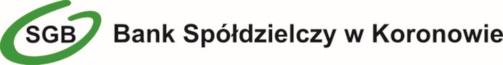 Wniosek o zmianę usług Nazwa placówki Banku prowadzącej rachunek:Dane posiadacza rachunku/użytkownika/należy wstawić znak X we właściwe pole/ Zmiana limitów do instrumentów płatniczych*)ZAWIADAMIANIE O ZMIANACH wyraża zgodę /  nie wyraża zgody*) na zawiadamianie go przez Bank o zmianie:wysokości oprocentowania, w wyniku której następuje obniżenie oprocentowania środków pieniężnych zgromadzonych na rachunku;rodzaju stawki bazowej;wysokości marży Banku/wartości wskaźnika;taryfy;regulaminu;w zakresie uczestnictwa w obowiązkowym systemie gwarantowania depozytów i zasadach jego funkcjonowania, w tym o zakresie podmiotowym i przedmiotowym ochrony przysługującej ze strony BFG, w tym o rodzajach osób i podmiotów, które mogą być uznane za deponenta oraz o maksymalnej granicy ochrony gwarancyjnej;poprzez przesyłanie  zmienionych dokumentów na e-mail Posiadacza ,   powiadomień do Posiadacza o zmianach dokumentów z informacją, że dokument zawierający zmiany jest dostępny na portalu internetowym ,,Moje dokumenty SGB’’ : na e-mail Posiadacza albo za pomocą wiadomości SMSpieczątka i podpisy osób reprezentujących                              stempel funkcyjny i podpisy pracownika                posiadacza rachunku                                                   placówki Banku przyjmującego wniosekimię i nazwisko, adres /nazwa i siedziba Dla karty  /BLIKA    o numerze:|_ _|_ _|_ _|_ _| - |_ _|_ _|_ _|_ _| - |_ _|_ _|_ _|_ _| - |_ _|_ _|_ _|_ _| ustalono nowe limity dzienne w walucie rachunku - PLN/EUR/GBP/USD:limit dzienny wypłat gotówki:                       limit transakcji bezgotówkowych:         , w tym dla transakcji:MOTO - zamówień e-mail/telefonicznych (dotyczy kart):       ,internetowych:        , włączono funkcję zbliżeniową                   wyłączono funkcję zbliżeniową     , miejscowość, data